Multiply-QuestionsKey Stage 3: 2003 Paper 1 Level 3-51.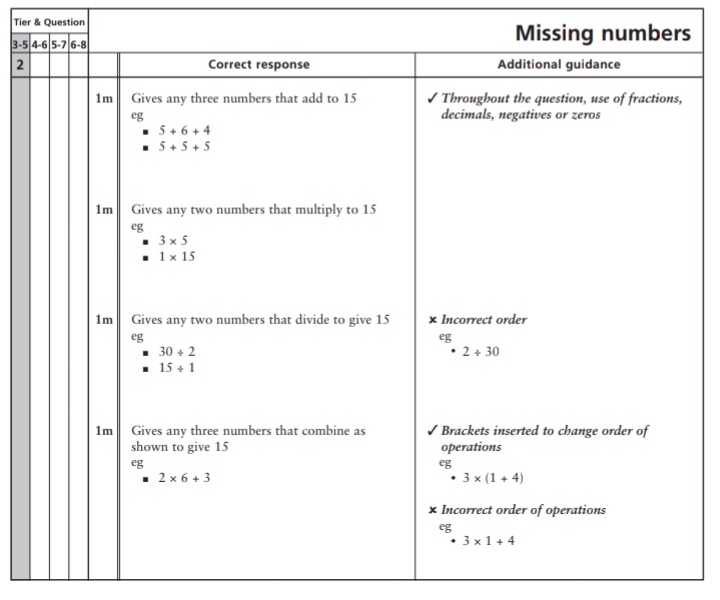 2.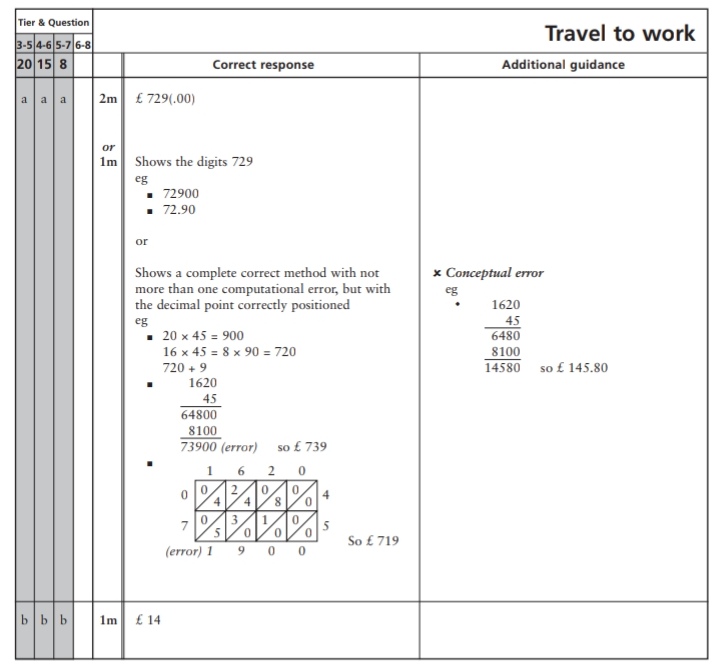 Key Stage 3: 2003 Paper 2 Level 3-53.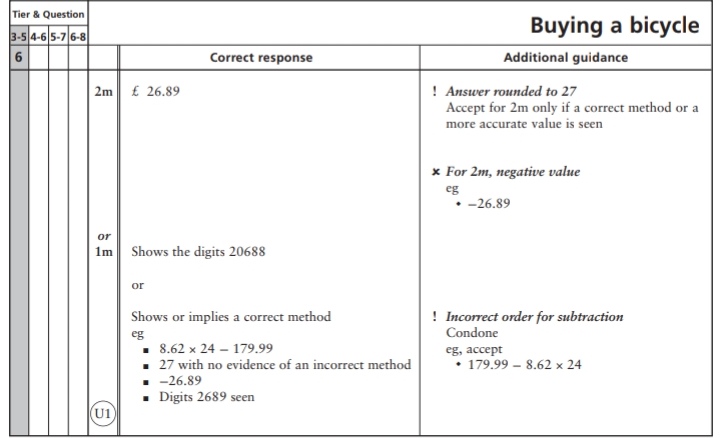 Key Stage 3: 2003 Paper 1 Level 4-64.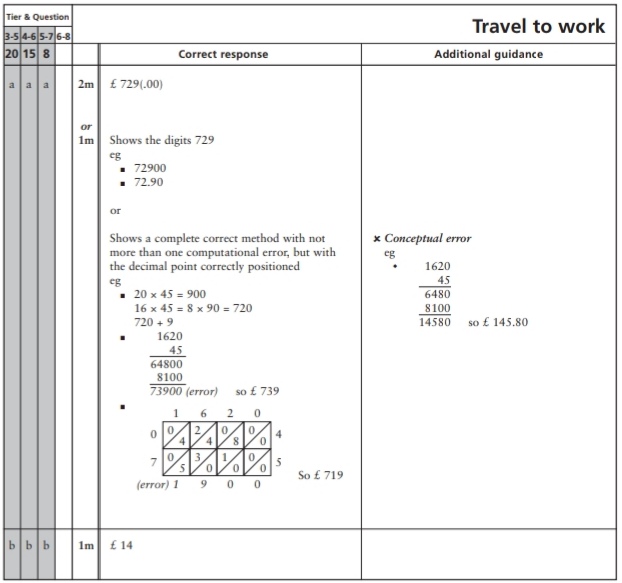 Key Stage 3: 2004 Paper 1 Level 3-55.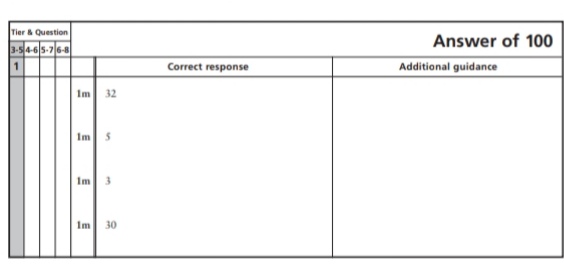 6.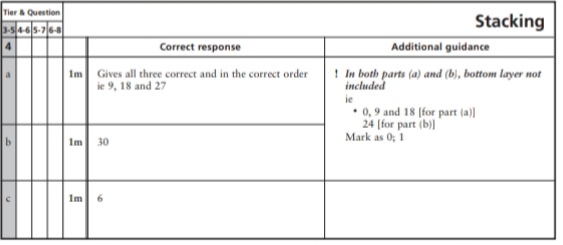 7.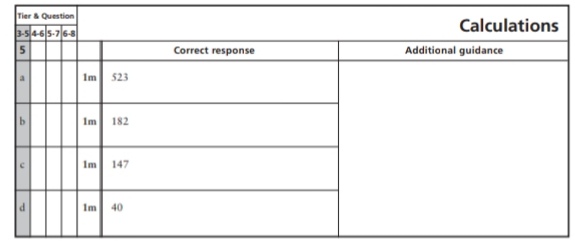 8.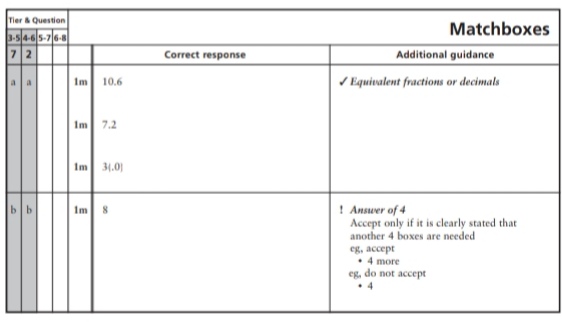 9.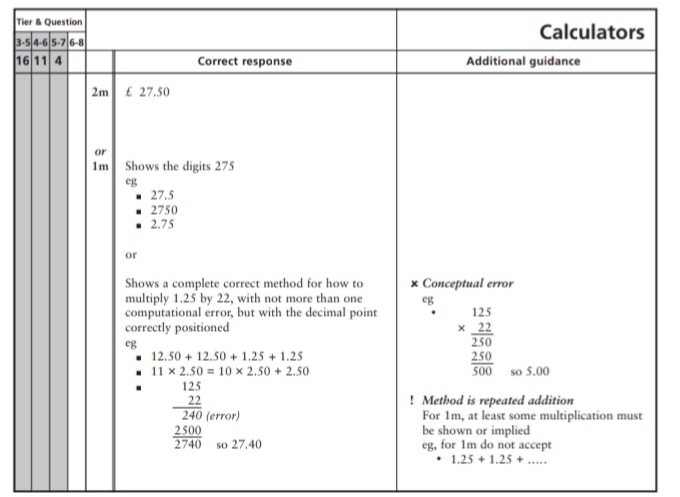 Key Stage 3: 2004 Paper 2 Level 3-510.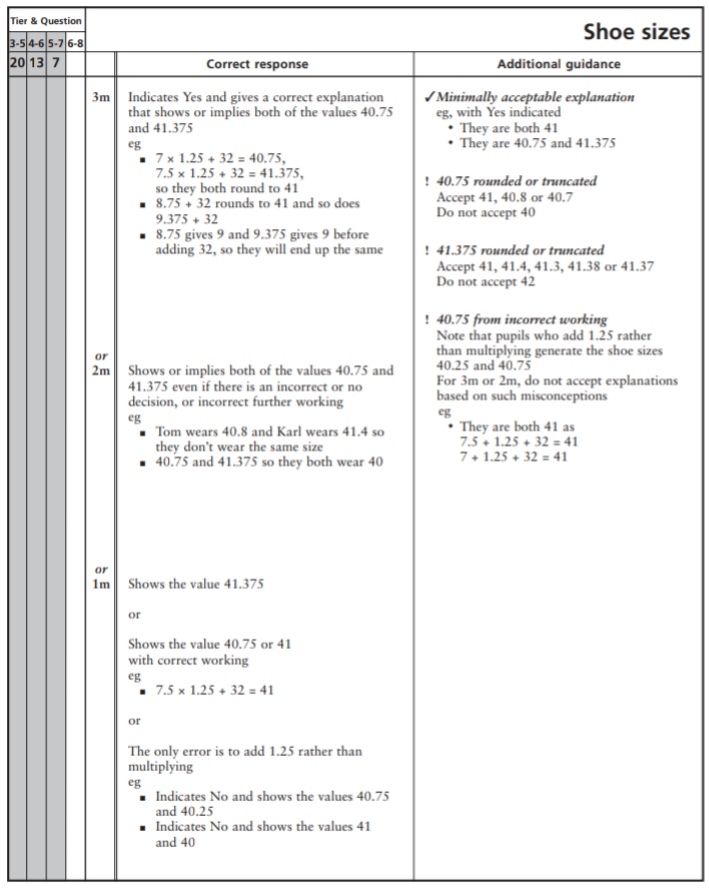 Key Stage 3: 2004 Paper 1 Level 4-611.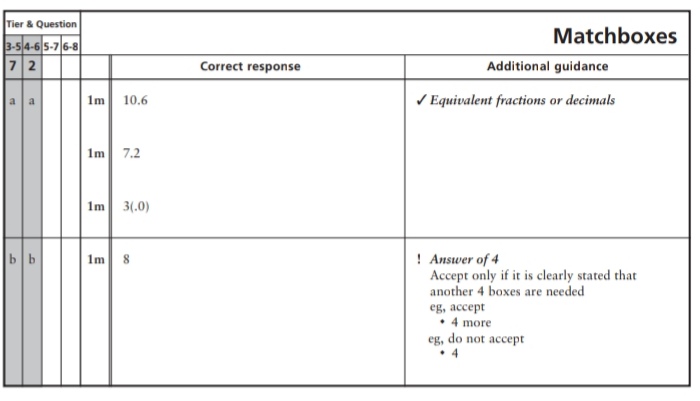 12.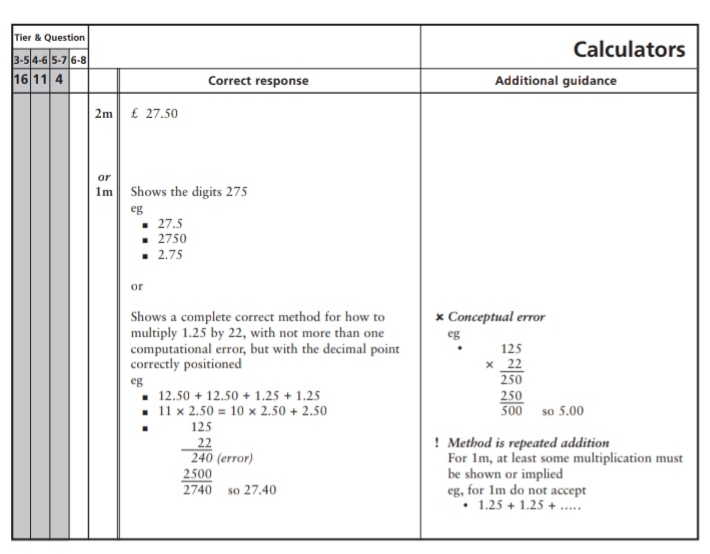 13.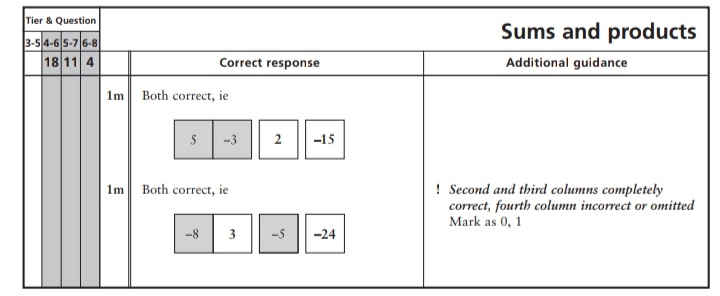 Key Stage 3: 2004 Paper 2 Level 4-614.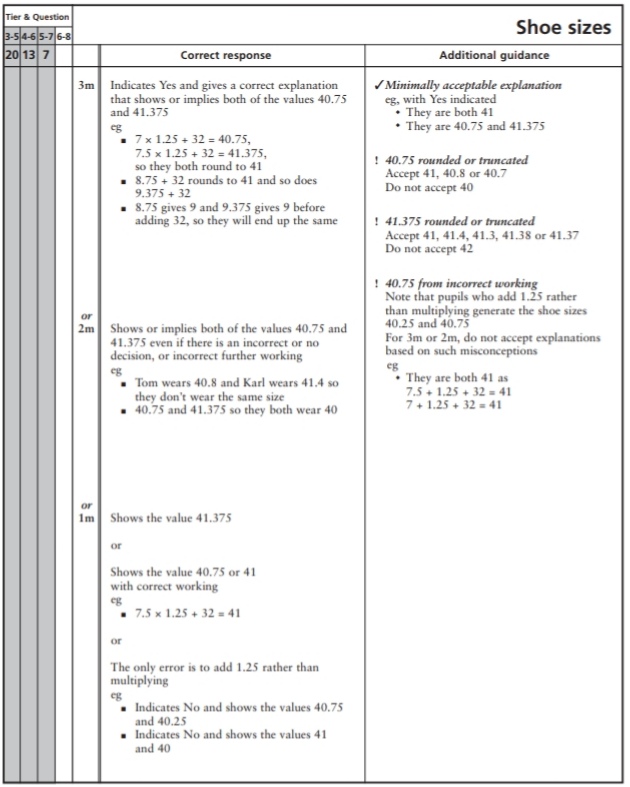 15.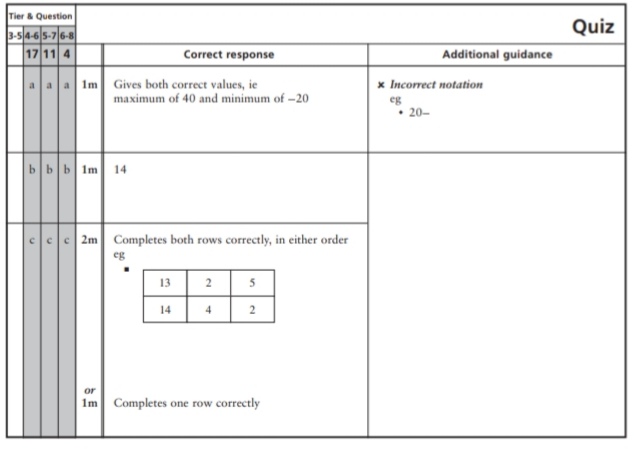 Key Stage 3: 2005 Paper 1 Level 3-516.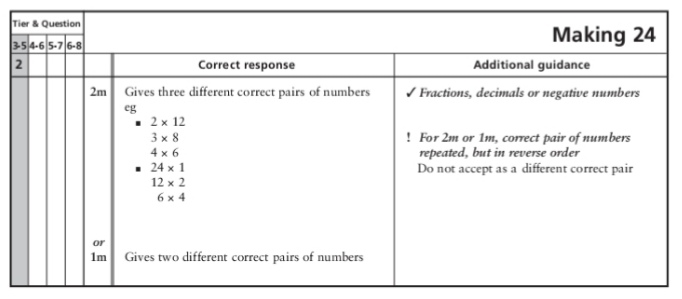 17.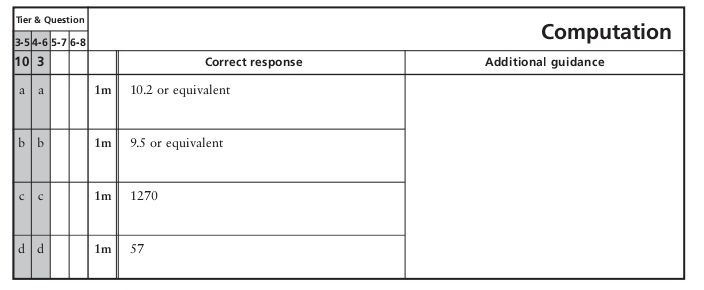 18.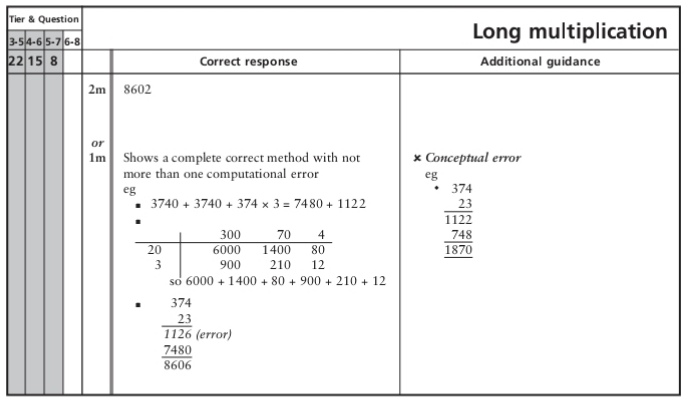 Key Stage 3: 2005 Paper 2 Level 3-519.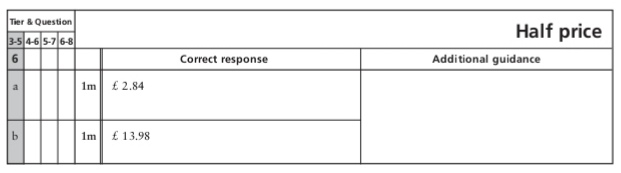 20.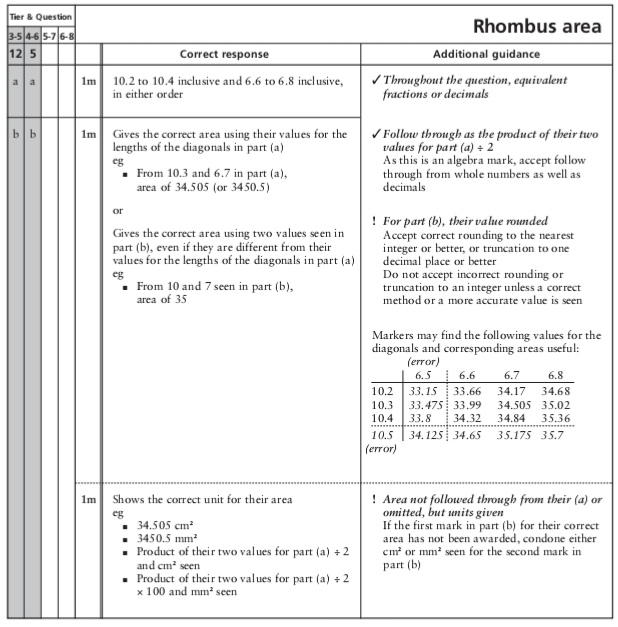 21.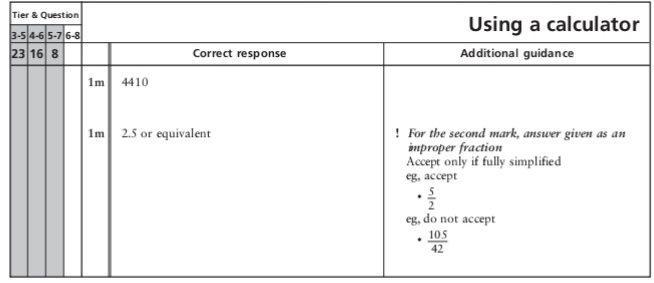 Key Stage 3: 2005 Paper 1 Level 4-622.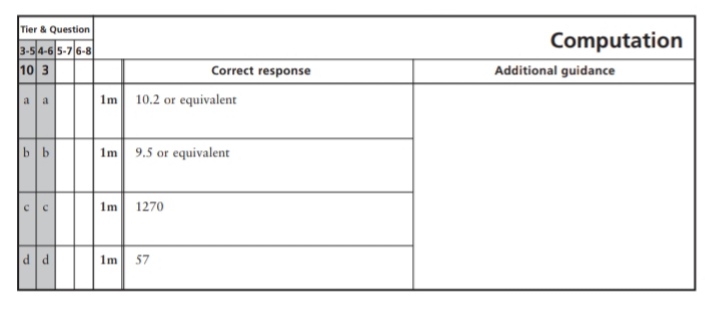 23.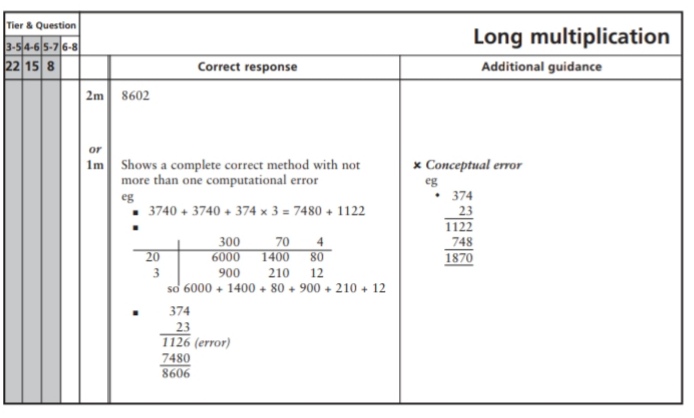 24.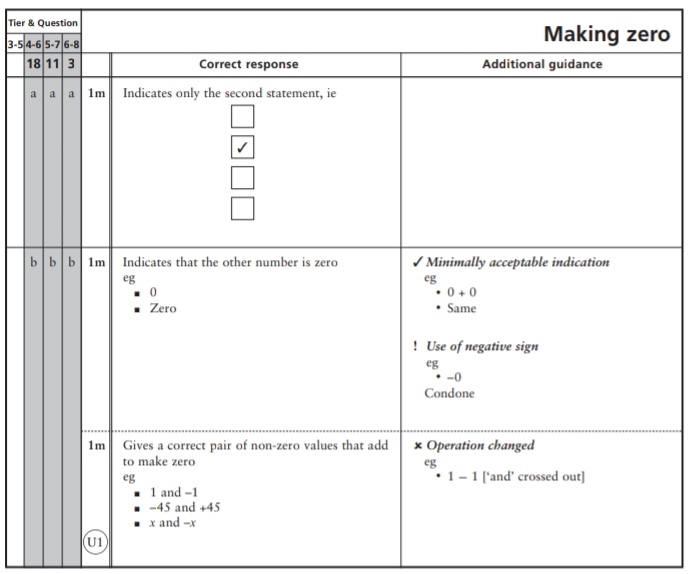 Key Stage 3: 2005 Paper 2 Level 4-625.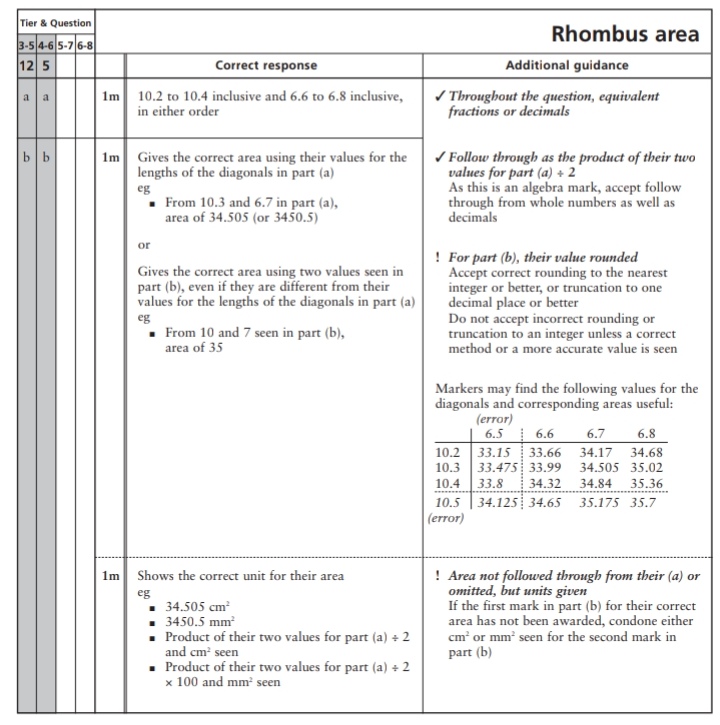 26.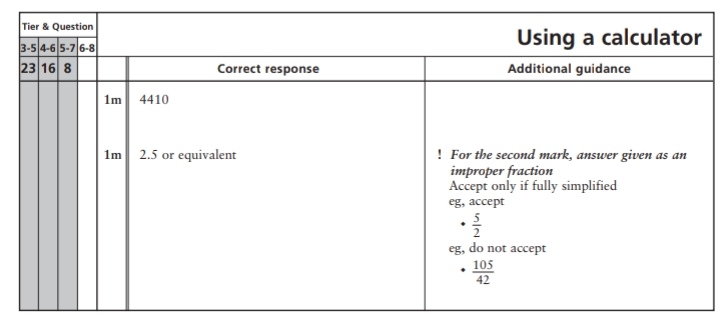 Key Stage 3: 2006 Paper 1 Level 3-527.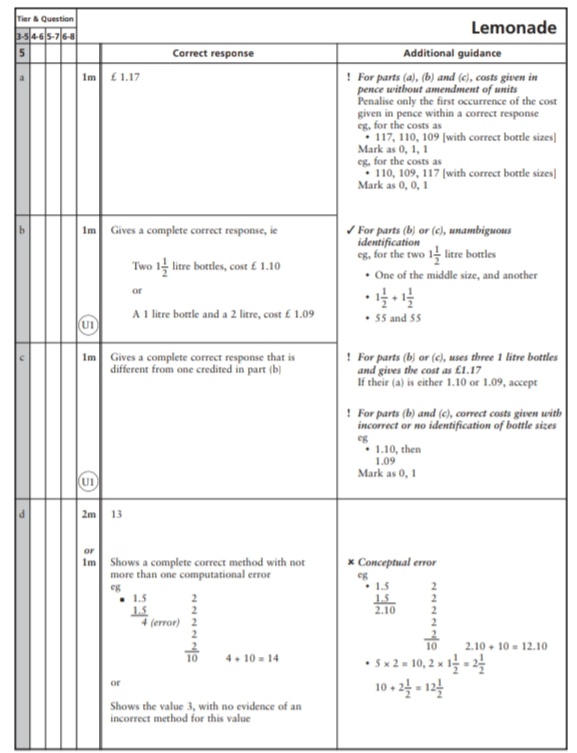 28.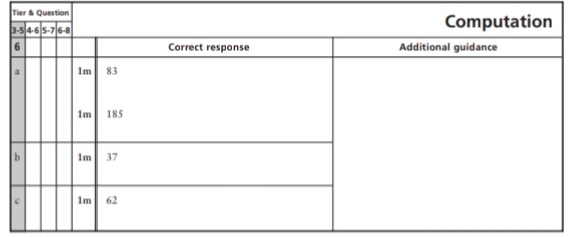 29.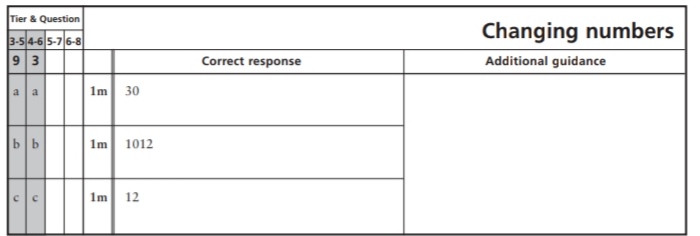 30.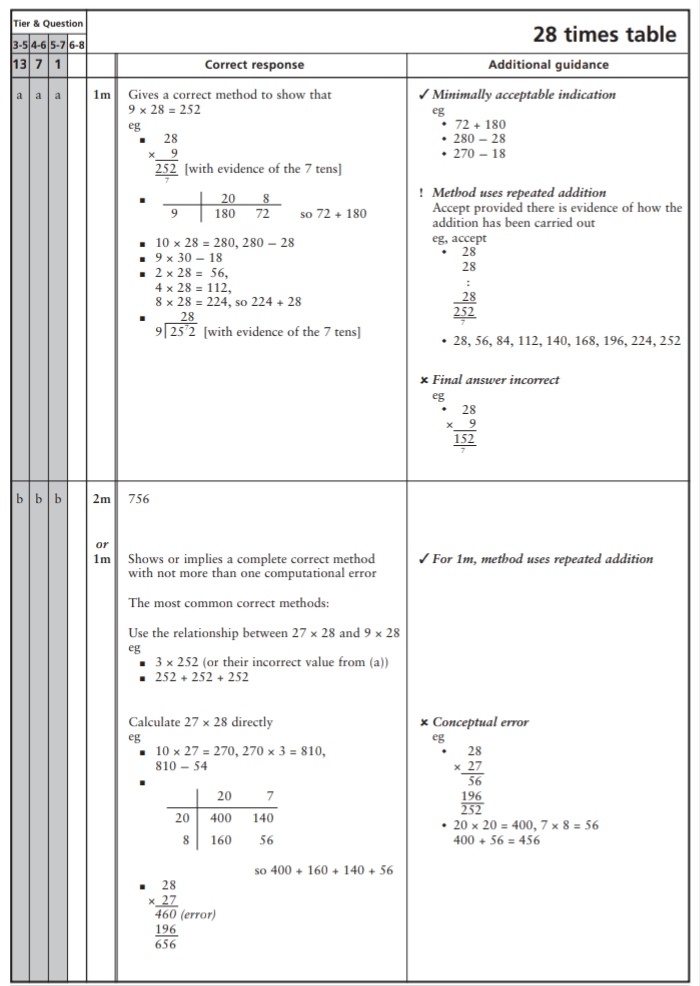 Key Stage 3: 2006 Paper 2 Level 3-531.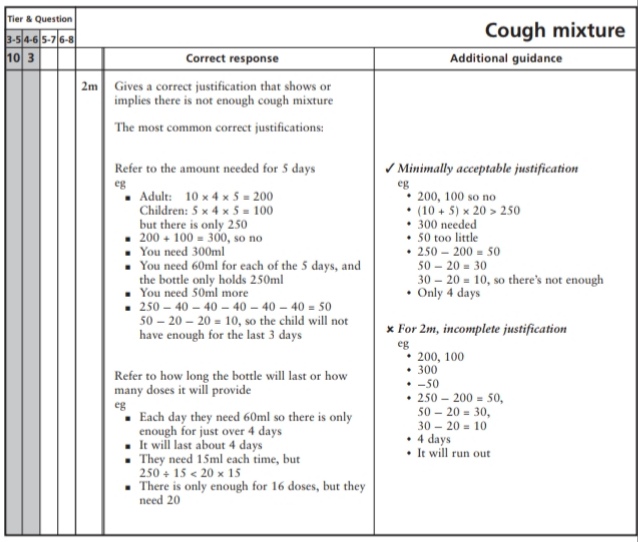 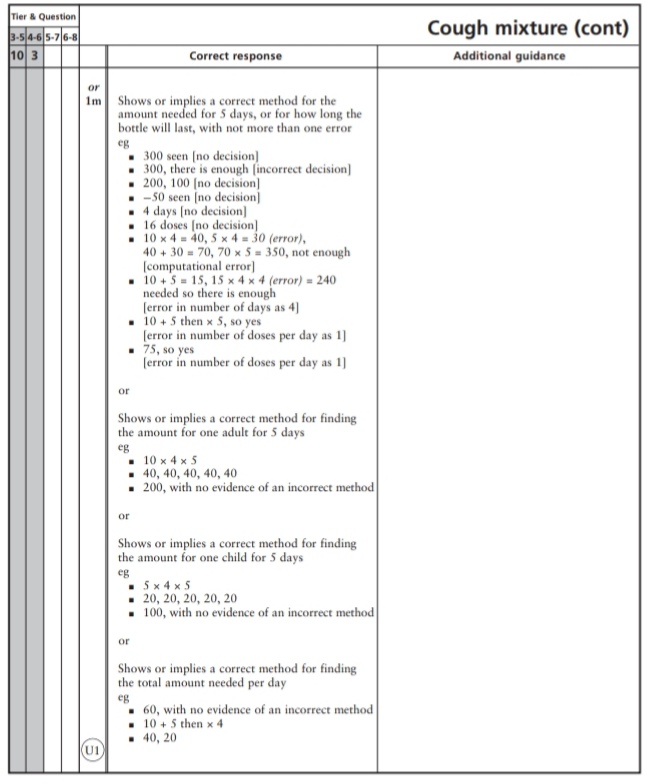 32.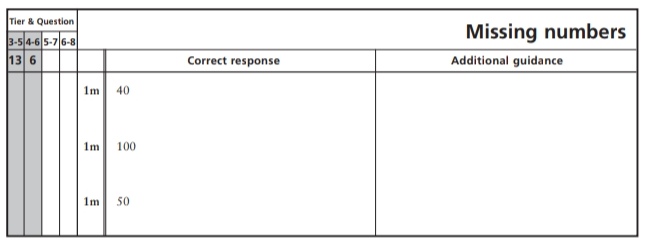 Key Stage 3: 2006 Paper 1 Level 4-633.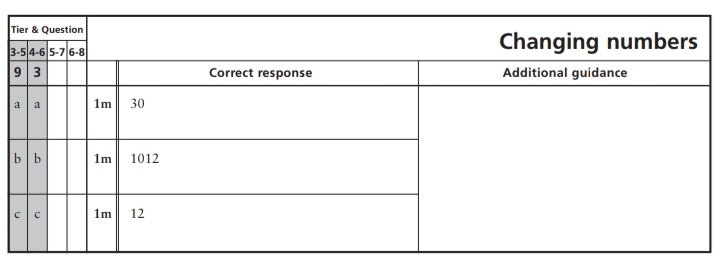 34.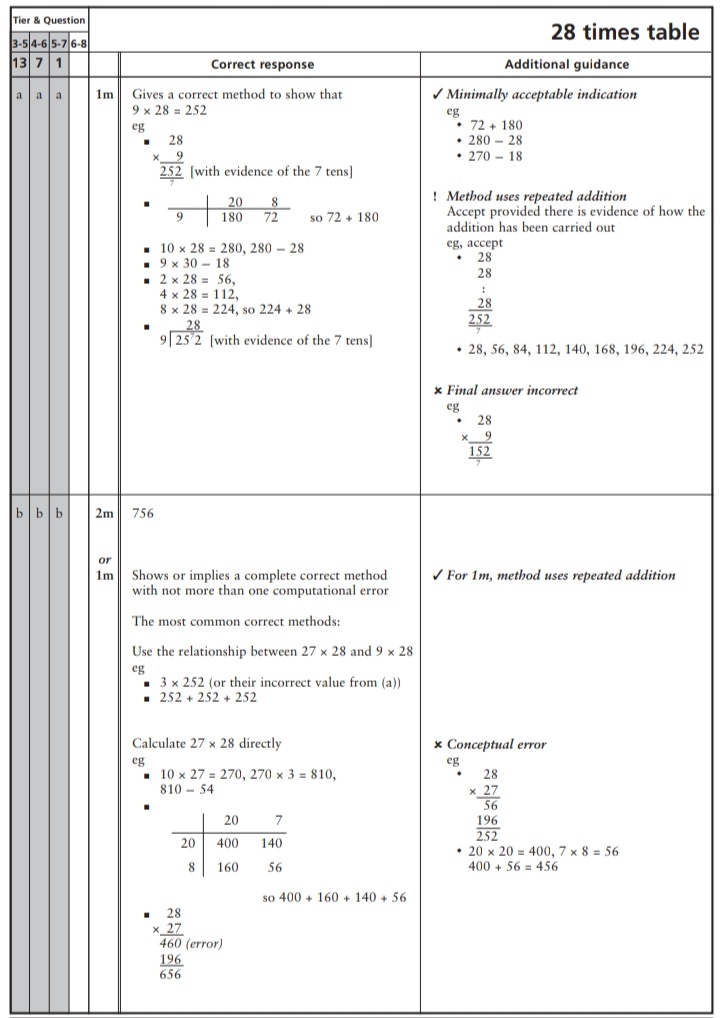 Key Stage 3: 2006 Paper 2 Level 4-635.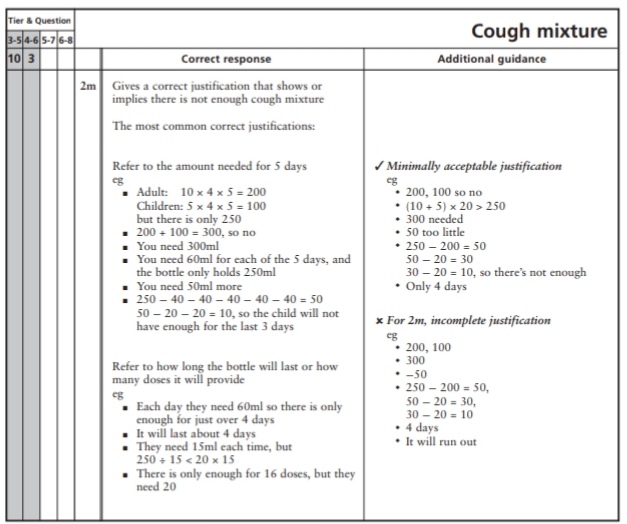 36.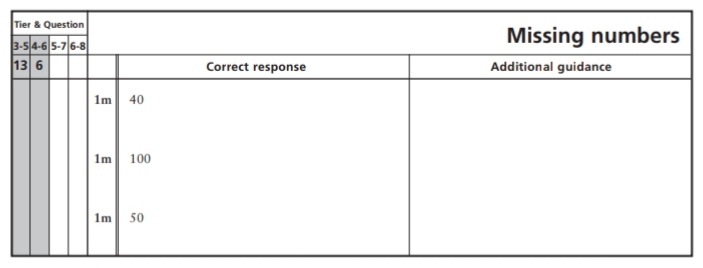 Key Stage 3: 2007 Paper 1 Level 3-537.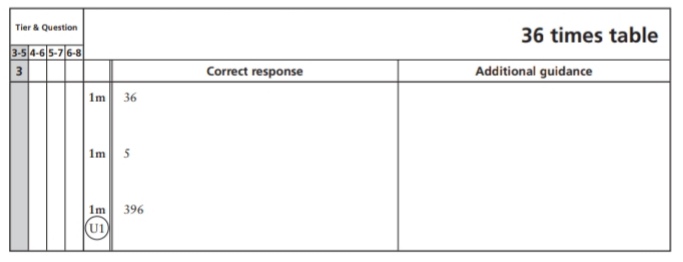 38.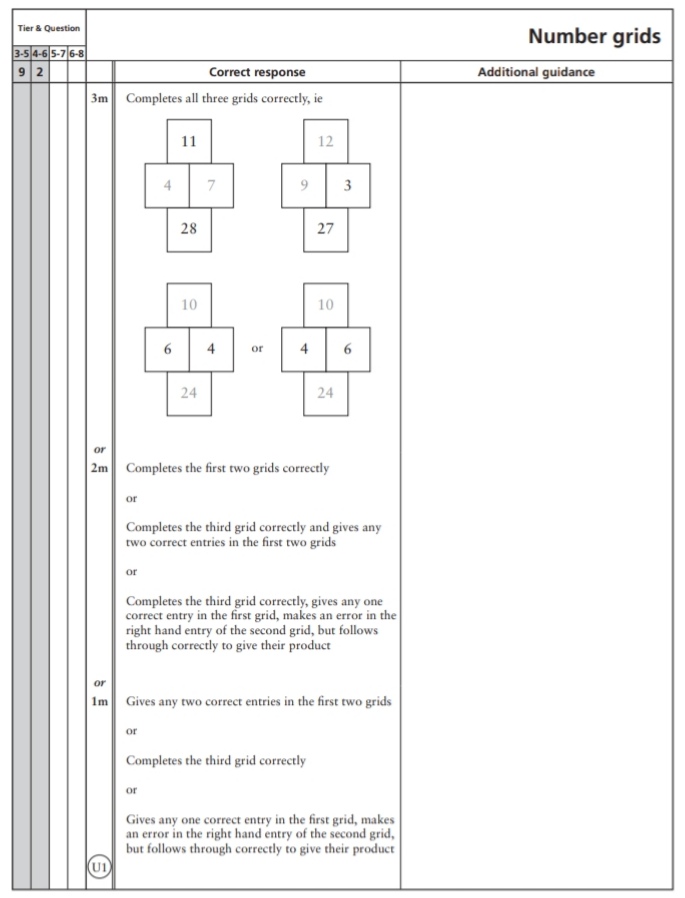 39.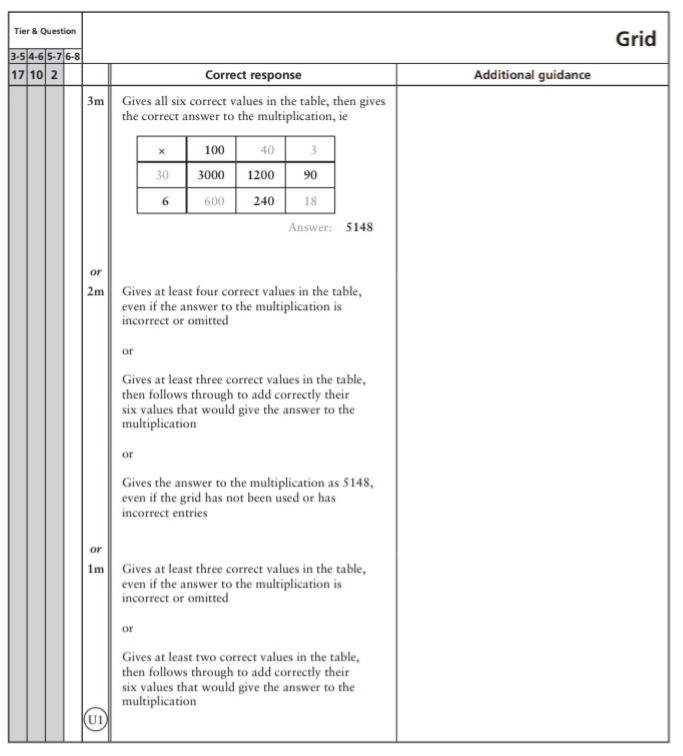 Key Stage 3: 2007 Paper 2 Level 3-540.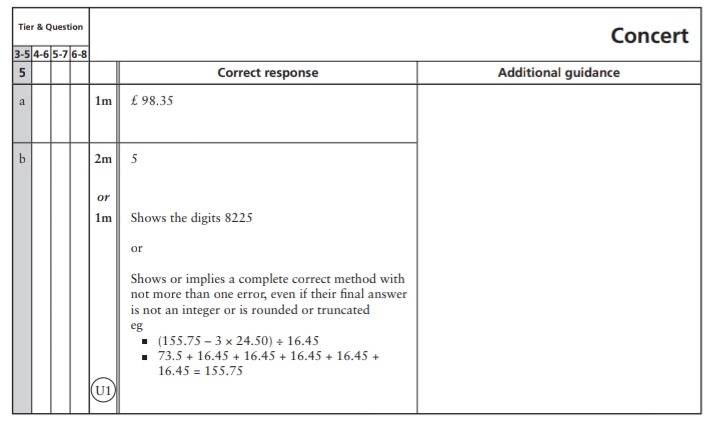 41.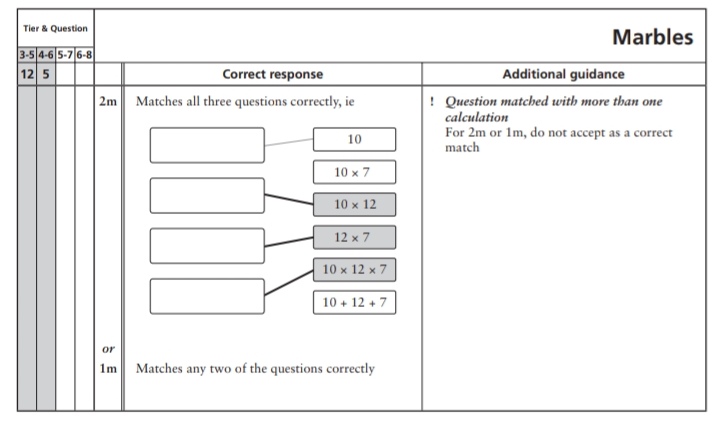 42.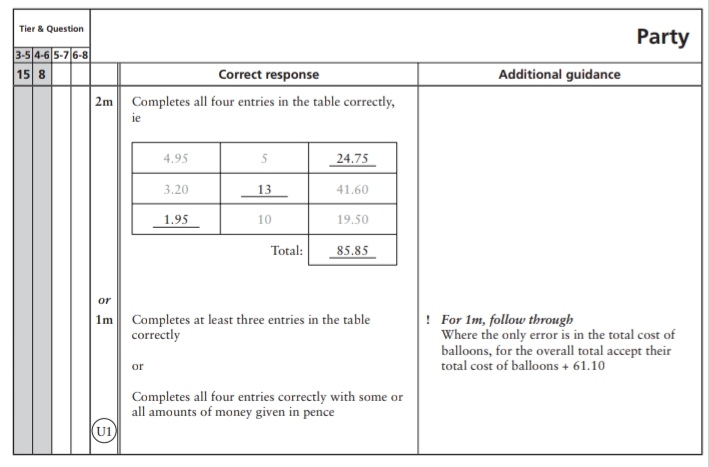 43.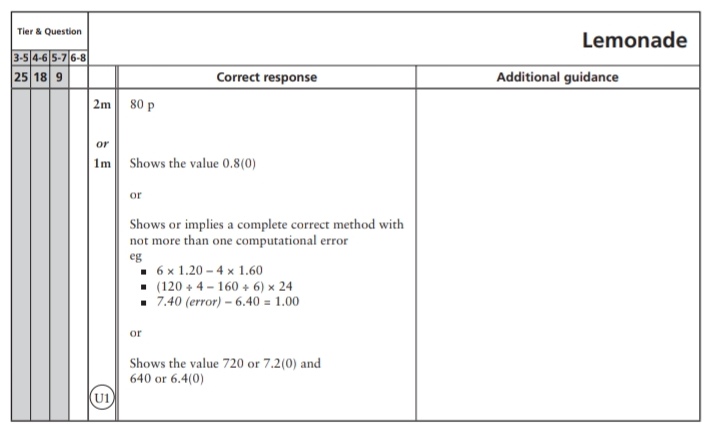 Key Stage 3: 2007 Paper 1 Level 4-644.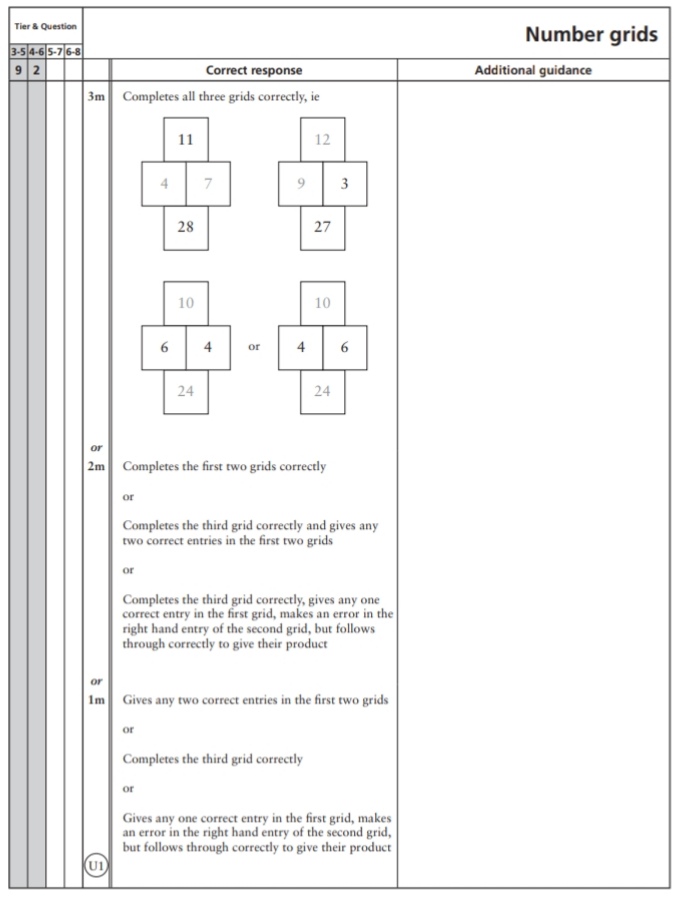 45.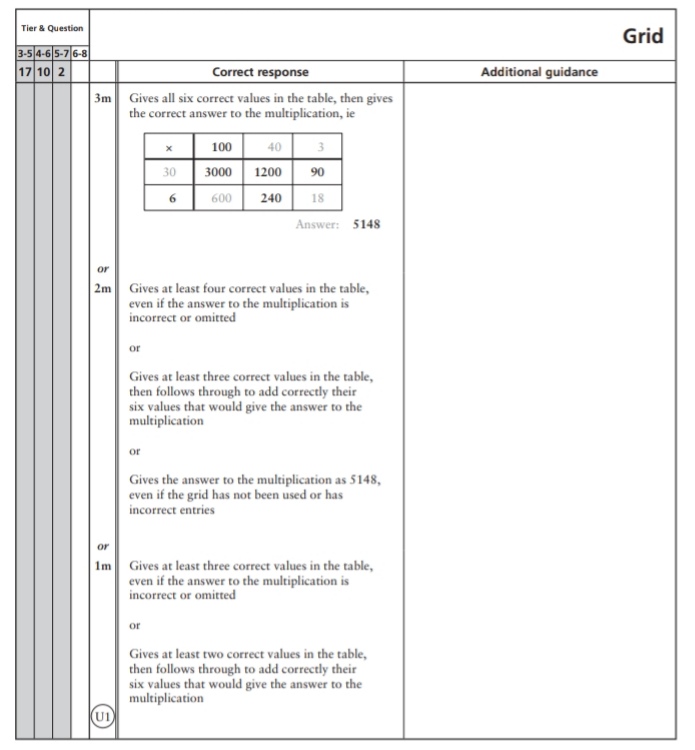 Key Stage 3: 2007 Paper 2 Level 4-646.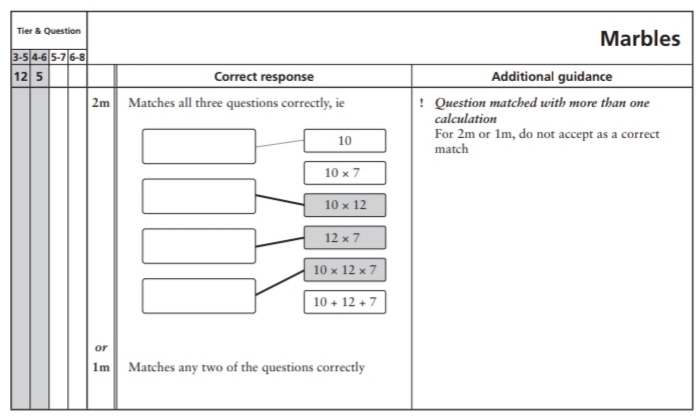 47.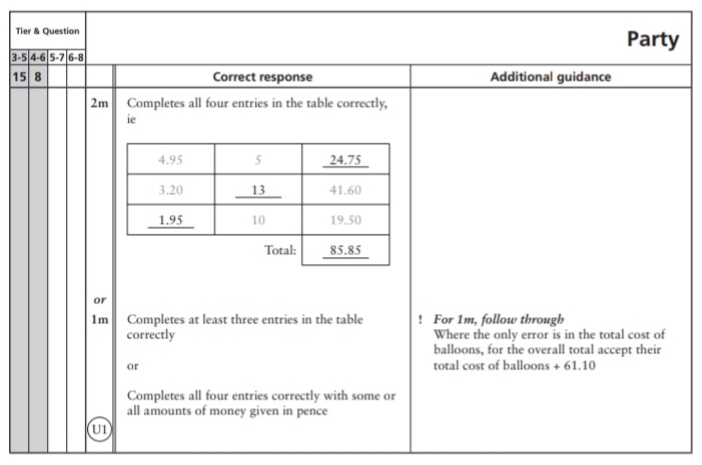 48.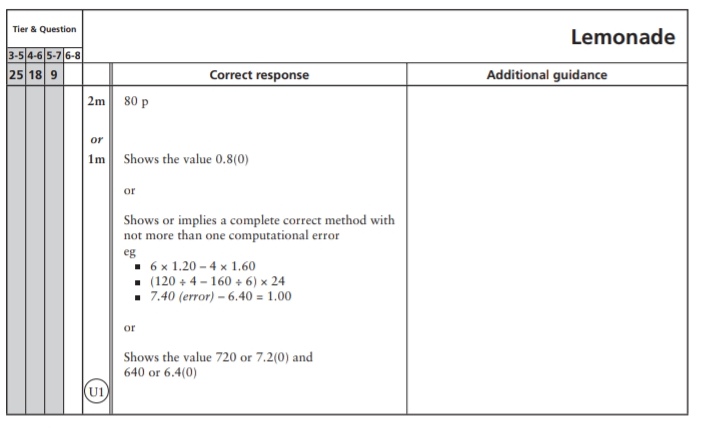 Key Stage 3: 2008 Paper 1 Level 3-549.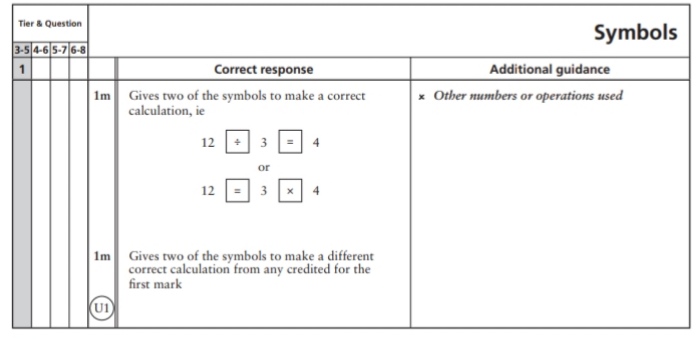 50.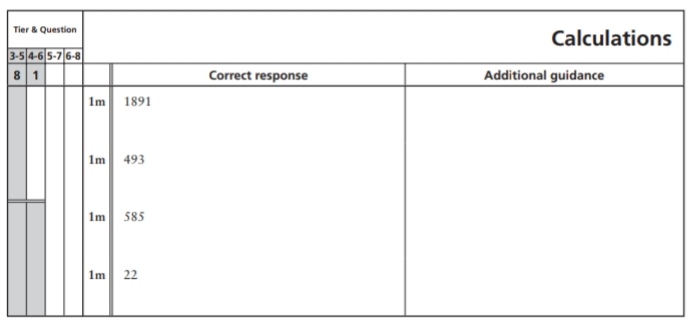 51.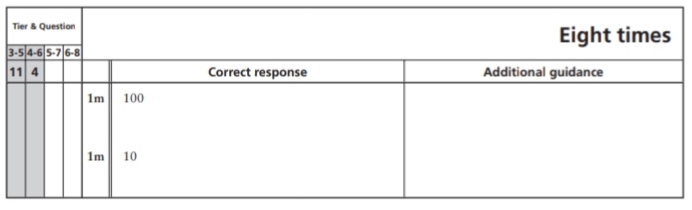 52.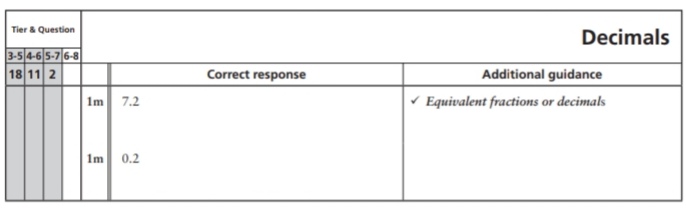 53.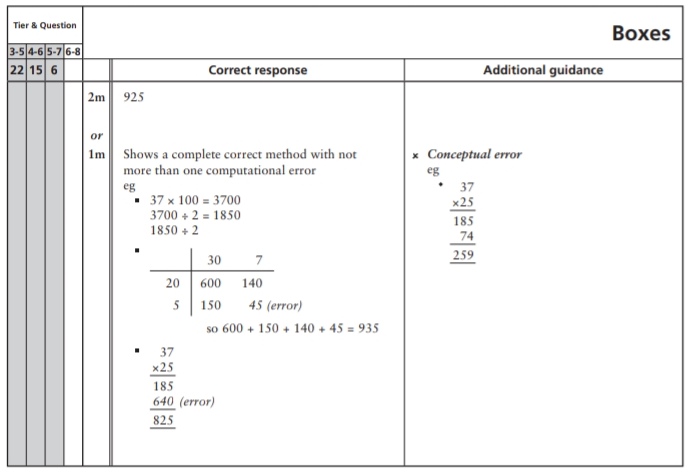 Key Stage 3: 2008 Paper 2 Level 3-554.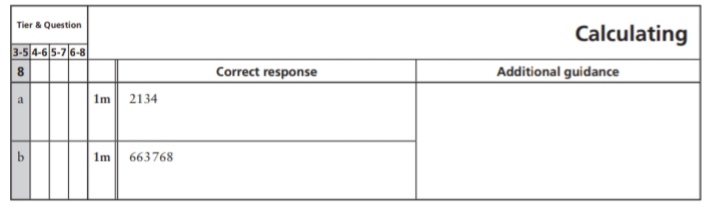 55.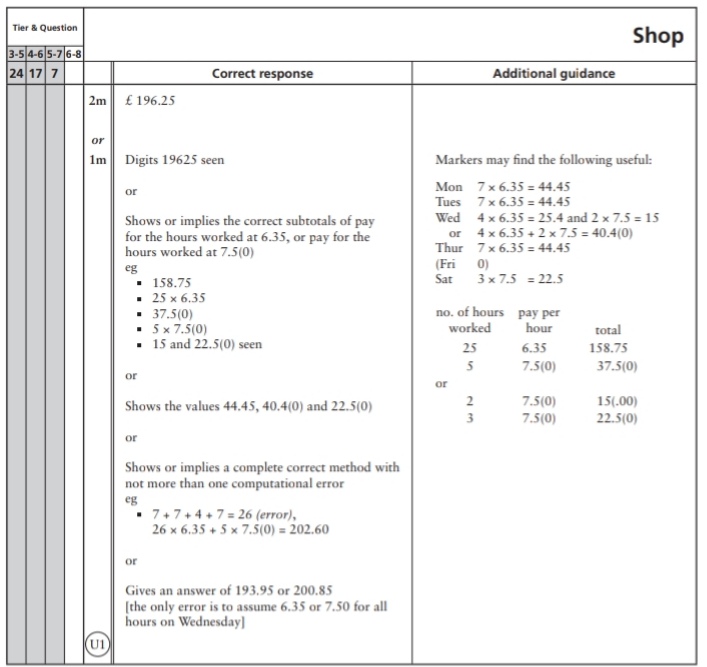 Key Stage 3: 2008 Paper 1 Level 4-656.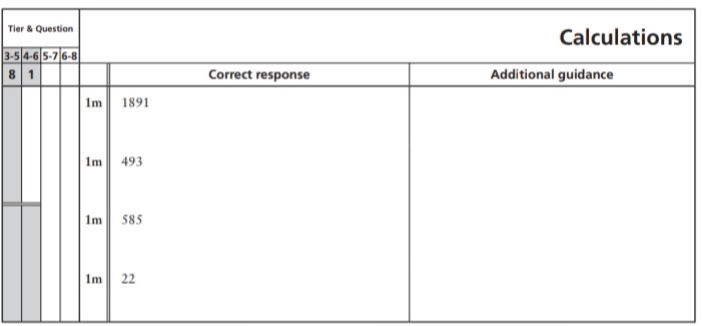 57.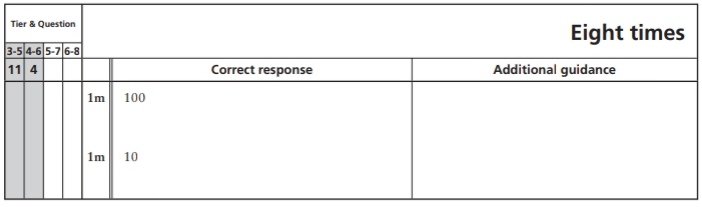 58.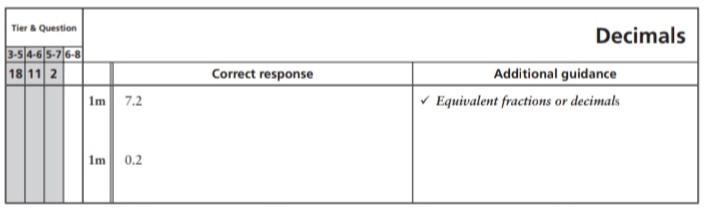 59.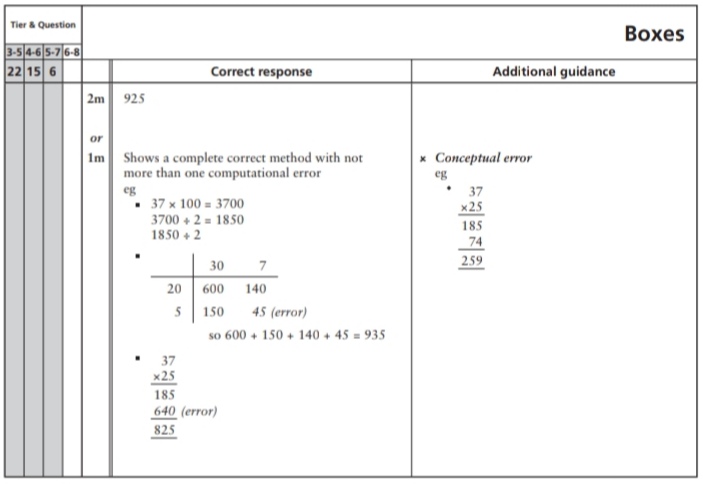 Key Stage 3: 2008 Paper 2 Level 4-660.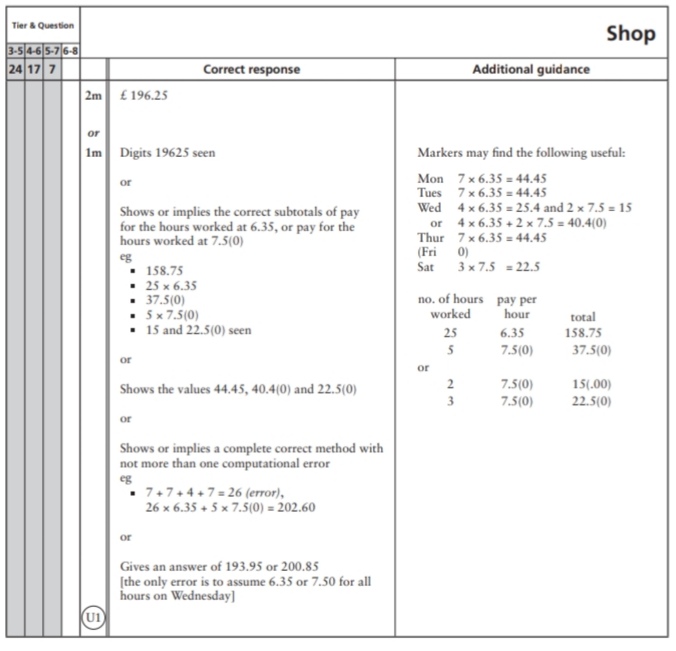 Key Stage 3: 2009 Paper 1 Level 3-561.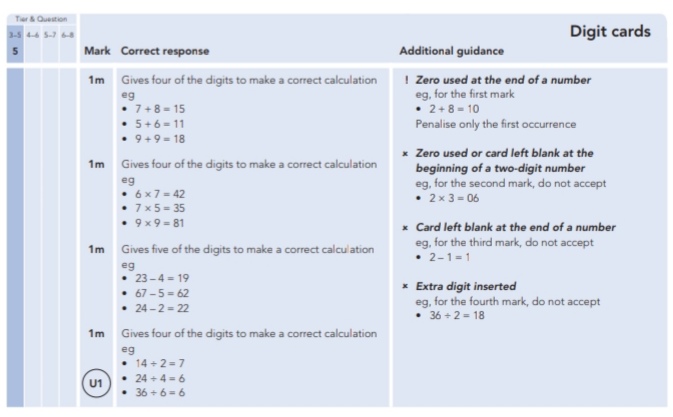 62.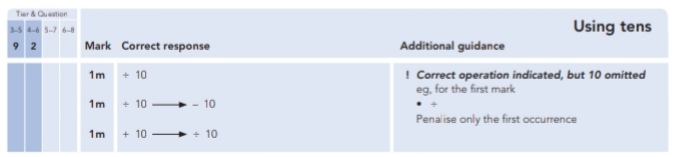 63.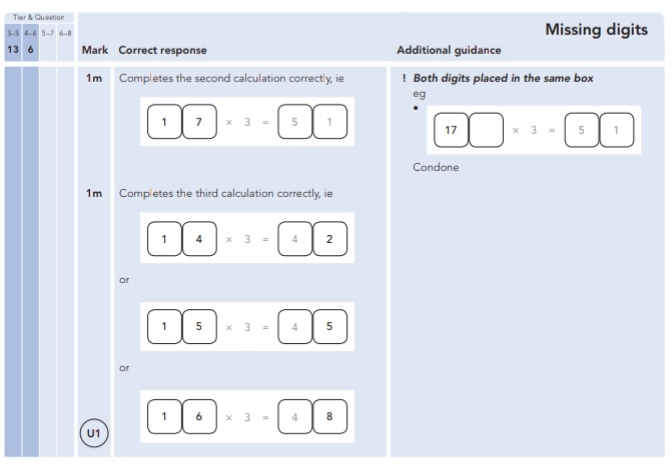 64.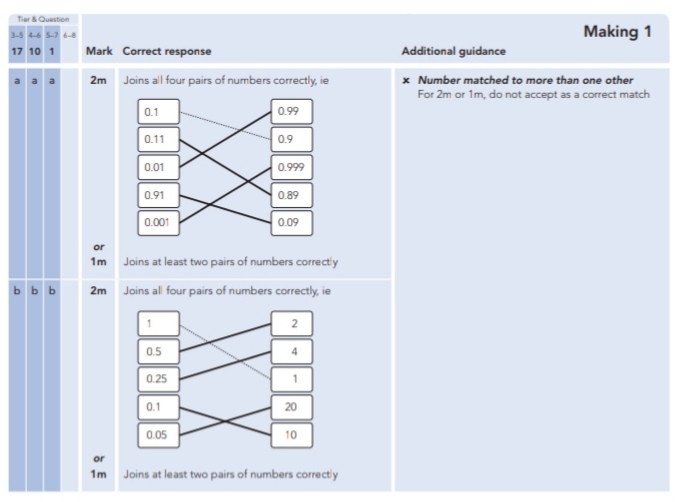 Key Stage 3: 2009 Paper 2 Level 3-565.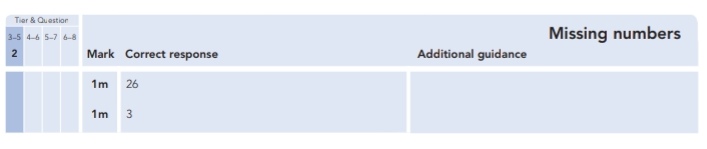 Key Stage 3: 2009 Paper 1 Level 4-666.67.68.Key Stage 3: 2009 Paper 2 Level 4-669.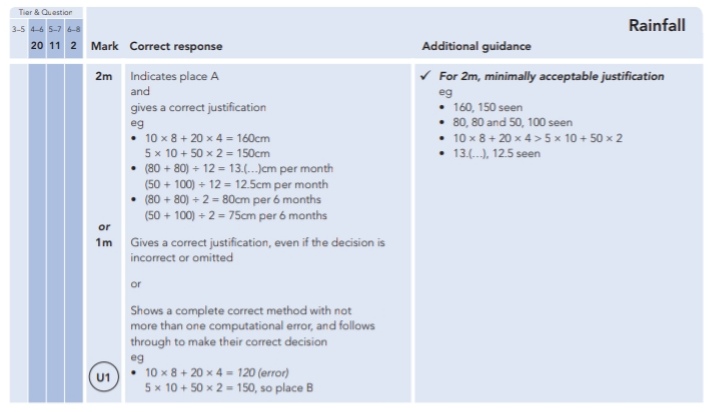 Key Stage 3: 2010 Paper 1 Level 3-570.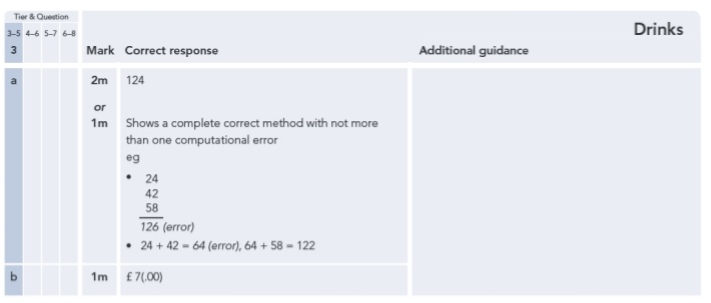 71.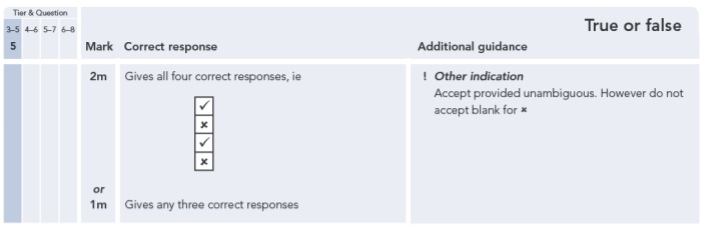 72.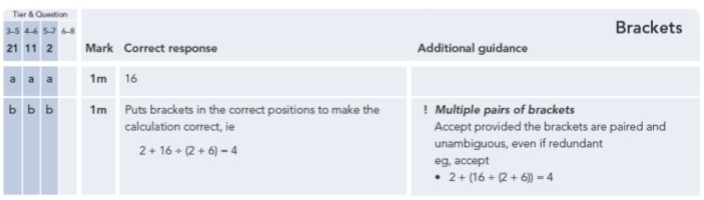 Key Stage 3: 2010 Paper 2 Level 3-573.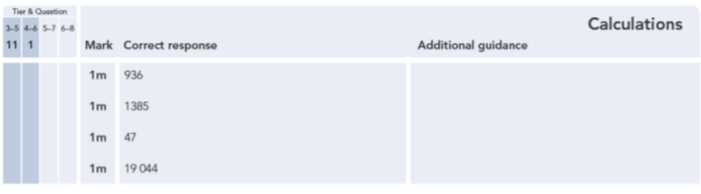 74.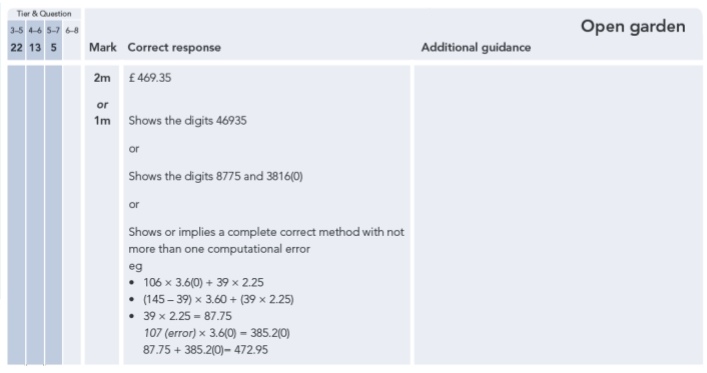 Key Stage 3: 2010 Paper 1 Level 4-675.Key Stage 3: 2010 Paper 2 Level 4-676.77.Key Stage 3: 2011 Paper 1 Level 4-678.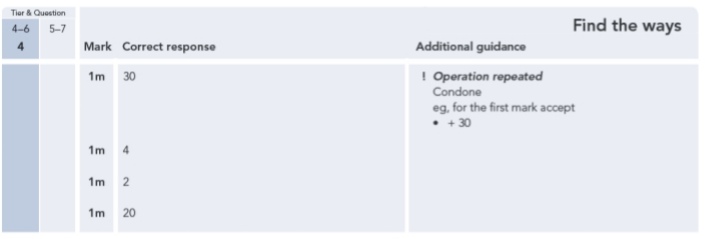 79.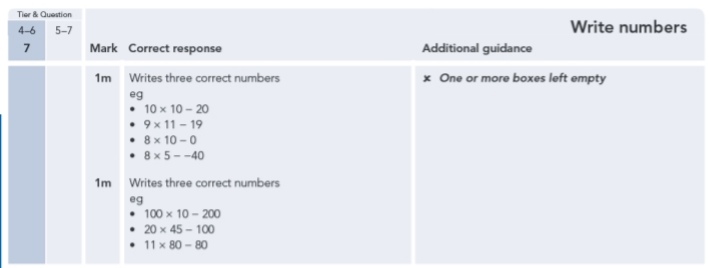 Key Stage 3: 2011 Paper 2 Level 4-680.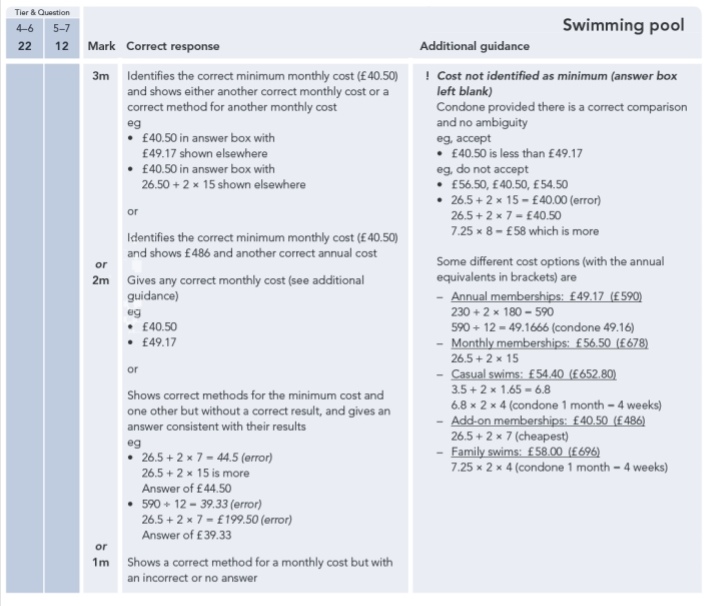 